<insert name> Trail/NetworkAppendix 4D: Detailed Design<insert Partner names and/or logos><insert Date><insert name> Trail Network Summary<insert name> Trail Network map<insert map of trail network showing Trail 1, Trail 2, etc, as required>Trail 1 DesignTrail 1 Map<insert detailed map of the trail alignment, with filters, technical features and drainage marked and labelled to match Construction Table items on next page><identify machinery access where required>Trail 1 Construction Table. Trail 2 DesignTrail 2 Map<insert detailed map of the trail alignment, with filters, technical features and drainage marked and labelled to match Construction Table items on next page><identify machinery access where required>Trail 2 Construction Table<copy and insert additional individual Trail Design/Map/Construction Table pages as required>Technical Feature Specifications/Drawings<insert drawings, specifications and construction notes for required features>Project Background<insert project background>Site Summary<insert summary/description of project site>Breakdown of trails <insert trail breakdown – types, styles, classification, length>General Construction Standards<insert any general construction standards relative to all trails within the network>Trail Description<insert summary description of the trailTrail DetailsTrail Classification – Trail Length – Trail Type – <XC, DH AM, etc>Trail Style – <technical, flow or other>Trail Purpose – <ascending/descending, single/dual/multi purpose>Trail Direction – <single or dual>Site Gradient (side slope) –Trail Gradient – Trail Fall/Gain – In-Situ Soil Type/s –Natural features – Construction Footprint Width –Finished Trail Tread Width – Trail Technical and Drainage Features<insert list of technical trail features and drainage features, proposed trail filter (MTB trails), >Trail Construction Standards<insert and specific construction and finishing standards, including vegetation clearing and disposal, fall zone dimensions & treatments, recommended machinery and equipment>Construction Materials<insert summary of materials – type, quantity, source (local or imported), etc>ItemChainageFeatureFeature DimensionsFeature DimensionsFeature DimensionsIn-SoilRequired MaterialsConstruction Notes(m)TypeLength (mm)Height (mm)Width (mm)Type1005Tabletop (filter)2,500800600GravelIn situ soilTo be constructed with 1:1 batters 2015Drain/Grade reversalGravelN/ATrail tread to be free drainingTrail Description<insert summary description of the trailTrail DetailsTrail Classification – Trail Length – Trail Type – <XC, DH AM, etc>Trail Style – <technical, flow or other>Trail Purpose – <ascending/descending, single/dual/multi purpose>Trail Direction – <single or dual>Site Gradient (side slope) –Trail Gradient – Trail Fall/Gain – In-Situ Soil Type/s –Natural features – Construction Footprint Width –Finished Trail Tread Width – Trail Technical and Drainage Features<insert list of technical trail features and drainage features, proposed trail filter (MTB trails), >Trail Construction Standards<insert and specific construction and finishing standards, including vegetation clearing and disposal, recommended machinery and equipment>Construction Materials<insert summary of materials – type, source (local or imported), etc>ItemChainageFeatureFeature DimensionsFeature DimensionsFeature DimensionsIn-SoilRequired MaterialsConstruction Notes(m)TypeLength (mm)Height (mm)Width (mm)Type1005Tabletop (filter)2,500800600GravelIn situ soilTo be constructed with 1:1 batters 2015Drain/Grade reversalGravelN/ATrail tread to be free draining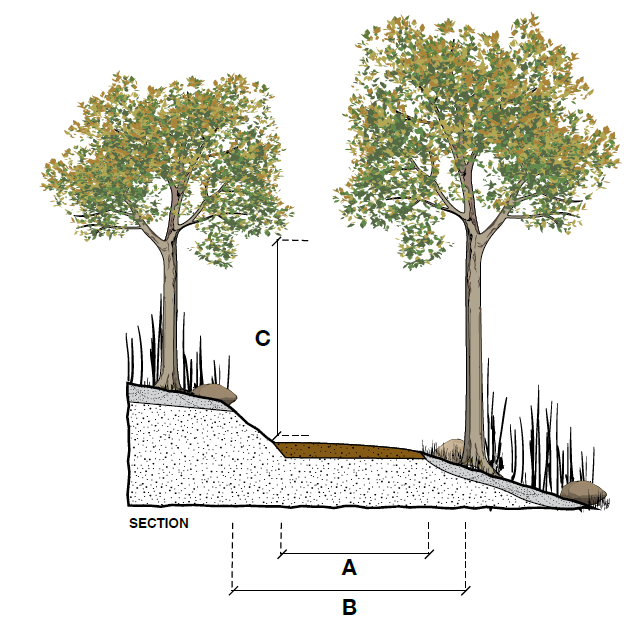 Example - Trail Corridor Specification –A – Finished Trail Tread 	- 600mmB – Vegetation clearing width 	– 900mmC – Vertical clearance 		- 2,200mm 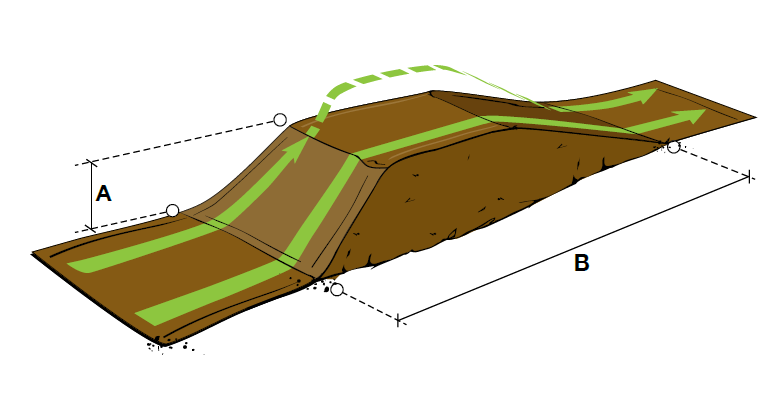 Example - Table TopA – vertical height B – length 		<insert additional features as required>